AttendeesMinutesAffiliates Council Members: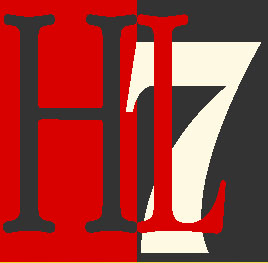 HL7 Working Group Meeting
Chicago, Illinois, USAInternational Council Meeting Sunday, Sept 14th, 2014Affiliate / RoleNameAttendance RecordCo-Chair, SecretaryHelen StevensAttendingCo-Chair, HQ LiaisonBernd BlobelAttendingCo-Chair, Affiliate LiaisonMichael van CampenAttendingHL7 Board of Directors IC RepresentativesDiego KaminkerAttendingHL7 Board of Directors IC RepresentativesHelen StevensAttendingIncoming HL7 Board of Directors IC RepresentativeFrank OemigAttendingMembers of the CouncilHL7 ArgentinaDiego Kaminker for Fernando CamposAttendingHL7 AustraliaPatricia WilliamsAttendingHL7 AustriaStefan SabutschAttendingHL7 Brazil Marivan AbrahãoAttendingHL7 CanadaMelva PetersAttendingHL7 Czech RepublicLibor SeidlAttendingHL7 FinlandJuha MykkanenAttendingHL7 FranceNicolas CanuAttendingHL7 Germany Christof GessnerAttendingHL7 India Lavanian DorairajAttendingHL7 ItalyStefano LottiAttendingHL7 JapanKen Toyodo for Michio KimuraAttendingHl7 KoreaKen Toyodo for Byoung-Kee YiAttendingHL7 The NetherlandsPhillip Scott for Robert StegweeAttendingHL7 New Zealand Philip Scott for David HayAttendingHL7 NorwayLine SaeleAttendingHL7 Spain Jaime Delgado for Francisco PerezAttendingHL7 SwitzerlandBeat Heggli for Marco DemarmelsAttendingHL7 UKPhilip ScottAttendingHL7 USA Ed HammondAttendingOpening SessionHelen StevensOpening Announcements & Call to OrderWelcome new affiliates and new Affiliate ChairsMichael van CampenIntroductions Round Table Confirm Proxies & QuorumStatement of Quorum: Current Membership = 36 MembersQuorum for Decisions (40%=15), Directions (33%=12), Financial Decisions (51%=19) (Note change in quorum levels)Helen StevensSecretary ReportReview Agenda Action Item ReviewApproval of Minutes from San Antonio WGM May 2014http://www.hl7.org/Special/committees/international/minutes.cfm  Statements of e-Vote Motions approved International Helen StevensHL7 International Board Report & WelcomeStan HuffCEO Report to the ICChuck JaffeeCTO Report specific to AffiliatesTSC Report John Quinn discussion: NoneJoint Initiative Council ActivitiesKen McCaslin discussion: NoneJohn Quinn Ken McKaslinHL7 Education Workgroup ReportDiscussion:Melva (HL7 Canada): May 2015 in Paris, looking for ideas on tutorials that may be important in Europe, please contact Melva.Diego Kaminker Paris WGM Update Discussion:Mark (HL7): Q3 Wednesday this week in Conference Room B.Mark (HL7: Looking to ensure that all work groups are  all operational; in the past, some work groups have not met based on reduced US participation; all Affiliates to help.Michael (Netherlands): Could work with other SDOs such as IHE and ISO, such as Pharmacy groups.Helen StevensMark McDougalBreak: Membership and Strategic Resource Committee ReportMotion: To recommend to the HL7 board to add X as a member of the Membership and Strategic Resource Committee. Discussion:Question to IC from Virginia: Open to survey to Affiliates to gather ideas / share experiences to support the MSRC?
Philip (HL7 UK): Can be provided, at a high level, at the Round the World session.Helen (co-chair): Current international members who stand on the ctte are Melva and Diego (Diego is stepping down).  
Interest from Jean Duteau (Canada).
Consider motion for Thursday IC meeting.Bernd (HL7 Germany): Observation: Internationalization of HL7 is not entirely reflected in the presentation.  Lavanian (HL7 India): Many corporate members who have dropped off since IP was made free.  Can try to work with vendors who have HL7 running to try to get them to be HL7 members; any advice?
Virginia: Has been discussed by the committee; enforcement is an issue; looking at business value to be a member of HL7, which is not an easy process; this is emerging over the next 6-9 months.
Helen (co-chair) That business value has to be applicable to the Affiliate.Catherine (HL7 Greece): Provided some insights about discussions from the open source community that welcomed free IP decision.
Virginia: Repositioned HL7 in this community.Charlie (UK): Would be interested in standing for the committee.Phillip (HL7 UK): Tooling is a major gap from those outside the HL7 community; could use a focus on this by the committee.Defer the motion to Thursday add an international representative to the committee, but interested folks are: Jean (Canada), Charlie (UK), Catherine (Greece) and possibly Lavanin (India).Melva PetersUK Clinically-led Definition of Health Record Structure and ContentDiscussion:Catherine (Greece): Important to HL7; what is the involvement of HL7 UK and European affiliates?  

Philip (UK): Depends on how the clinical standards apply in Europe.  At present, scope is limited to UK, but there is an eye to Europe, therefore no specific plans for other European Affiliates; HL7 UK is involved, as is IHE and others.Catherine (Greece): Eurorec: how does this fit with HL7 interoperability testing / IHE interoperability testing.  

Philip (UK): Unclear, even from Eurorec resources, as they have a focus on usability vs. interoperability.Mark (US): Recent initiative that compared epsos with CCDA patient summary and HL7 initiative to create a Patient Summary, to ballot in 2015 – how can / should we align?  What models and vocabulary are UK using?  

Philip (UK): Project is proof on concept and not leading to deployment, with a focus on process; not resulting in a definitive UK standard; should collaborate regardless.Stephen (Austraila): A general outpatient summary, or something more specific? 

Philip (UK): Generic.Scott PhillipSHARE ProjectSharing Problems, Sharing Solutions, Sharing LearningsDiscussion:Christof  (HL7 Germany): Some of the Affiliates do this already; perhaps some of these sharing tools can be made more accessible.  Focus on existing platforms vs. new platforms.

Helen (co-chair): Consolidation would be good and something not to reMichael (co-chair): Support Christof’s comment  and which could provide links to Affilaite materials.

Will any of the items be “vetted” by anyone?  Some of the submissions be self-serving.  This is an area where HL7 has not typically provided (e.g. vendor showcase), so need to be careful on the content.

Helen (co-chair): Understood and will form part of the rollout.Philip (HL7 UK): Support Christof’s comment and provide a single shop window with links.Catherine (HL7 Greece): Supporting of process / initiative.  Need to be clear on incentives to put in content through some mechanism.Libor (HL7 Czech Republic): Many universities and other institutions have this capability; but there is a lot of work to operationalize this.

Helen (co-chair): Acknowledged.Melva (HL7 Canada): Could connect with Education committee that is also looking at a library management approach that should be discussed in conjunction with this initiative.Helen (co-chair): Will allocate more time on Thursday.  Show of hands: good idea predominance.Helen StevensSuccession Planning – International Council leadershipMichael van CampenThursday Agenda Topics HQ Liaison & Financial Report (Bernd)Budget 2014 Proposals (Bernd)Motion to approve allocation of $2,000 USD to support the 2015 IHIC Conference in Prague as requested by Libor Seidl, Chair of HL7 Czech Republic. Conference Reports (various)Policy Advisory Committee Update (Hans)Support for suspended affiliate (Bernd)Support for HL7 India in supporting countries in same areaIHIC PlanningHL7 Affiliate Committee member approval (Beat)Bernd BlobelHL7 Around the World RegionsMichael van CampenRegional ReportsEuropeKai HeitmanLatin AmericaDiego KaminkerAsiaKen ToyodaLunch1:0012:30-13:30HL7 Around the World ReportsMichael van CampenReports from HL7 Affiliates 1:2513:30- 14:55HL7 ArgentinaHL7 AustraliaHL7 AustriaHL7 Brazil HL7 CanadaHL7 Czech RepublicHL7 FinlandHL7 FranceHL7 Germany HL7 India HL7 ItalyHL7 The NetherlandsHL7 New Zealand HL7 NorwayHL7 Spain HL7 SwitzerlandHL7 UKHL7 USA Closing RemarksBernd BlobelClosing Remarks0:0514:55-15:00Meeting Adjourned @ 15:00Affiliate / RoleNameAttendance RecordCo-Chair, SecretaryHelen StevensAttendingCo-Chair, HQ LiaisonBernd BlobelAttendingCo-Chair, Affiliate LiaisonMichael van CampenAttendingHL7 Board of Directors IC RepresentativesDiego KaminkerAttendingHL7 Board of Directors IC RepresentativesHelen StevensAttendingIncoming HL7 Board of Directors IC RepresentativeFrank Oemig??Members of the CouncilHL7 ArgentinaFernando CamposHL7 AustraliaPatricia WilliamsHL7 AustriaStefan SabutschHL7 Bosnia & HerzegovinaSamir DedovicHL7 Brazil Marivan AbrahãoHL7 CanadaMelva PetersHL7 ChinaLi Baoluo HL7 CroatiaMiroslav KoncarHL7 Czech RepublicLibor SeidlHL7 FinlandJuha MykkanenHL7 FranceNicolas CanuHL7 Germany Christof GessnerHL7 Hellas Catherine Chronaki for Alexander BerlerHL7 Hong KongChung Ping HoHL7 India Lavanian DorairajHL7 ItalyStefano LottiHL7 JapanKen Toydo for Michio KimuraHl7 KoreaByoung-Kee YiHL7 MalaysiaMohamad Azrin ZubirHL7 The NetherlandsRobert StegweeHL7 New Zealand David HayHL7 NorwayLine SaeleHL7 PakistanMaajid MaqboolHL7 PhilippinesMichael Hussin MuinHL7 Puerto RicoJulio CajigasHL7 RomaniaFlorica MoldevenueHL7 RussiaTatyana ZarubinaHL7 SingaporeAdam CheeHL7 Spain Francisco PerezHL7 SwedenMikael WintellHL7 SwitzerlandMarco DemarmelsHL7 TaiwanChih-Chan (Chad) YenHL7 TurkeyErgin SoysalHL7 UKPhilip ScottHL7 Uruguay Julio LeivasHL7 USA Ed HammondLapsed AffiliatesHL7 LuxembourgStefan BenzschawelHL7 Mexico